Name:Grade 3                                                          Date: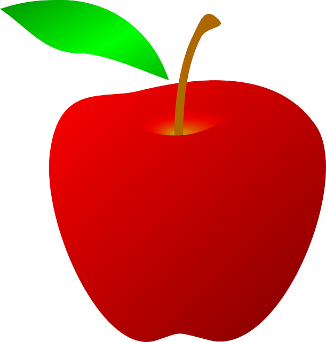 My Class Research Project onAnimals in GroupsResearch Question:How does living in a group help animals survive? (focus on wolves)Note: Sample responses are included for teacher reference, actual student responses will vary.Research Question:  How does living in a group help wolves?The “Rule of Three”: A Plan for Gradual Release of ResponsibilityENGAGEMENT:  Students listen to the book Animals That Live in Groups by Kelsi Turner Tjernagel to learn how living in groups can help animals survive.INSTRUCTION Project #1.: After reading the anchor text aloud, the class focuses on the whole book for a first read.  After the first read students re-read and do a close reading of certain sections of the text that address the focusing question.  Together, the class does research, takes notes and writes a class report on how living in groups helps wolves to obtain food and defend themselves.GUIDED PRACTICE Project #2:  After the class research report described above on wolves, the class works in small groups to research a different wild animal.  The teacher provides instruction as needed, but the small groups of students work more independently and support each other as a group. The class divides into four study groups:  wild dogs, chimpanzees, lions, and dolphins and whales.  Using the whole text provided and an additional resource, each group researches their animal and uses evidence from the text to take group notes that answer the focusing question/research question provided above.   Each student in the group then writes an individual essay about the group’s animal.  INDEPENDENT RESEARCH Project #3:  The third writing research component is totally independent.  Each student individually chooses a different animal to study from the books and resources available, works through the same research packet, adds one additional source to their own research, and completes a research paper completely independently.STANDARDS ADDRESSEDNGSS Standard:LS2.D: Social Interactions and Group BehaviorBeing part of a group helps animals obtain food, defend themselves, and cope with changes. Groups may serve different functions and vary dramatically in size. CCSS Writing Standards:W.3.2 Write informative/explanatory texts to examine a topic and convey ideas and information clearly.Introduce a topic and group related information together; include illustrations when useful to aiding comprehension.Develop the topic with facts, definitions, and details.Use linking words and phrases (e.g., also, another, and, more, but) to connect ideas within categories of information.Provide a concluding statement or section.W.3.7 Conduct short research projects that build knowledge about a topic.W.3.8 Recall information from experiences or gather information from print and digital sources; take brief notes on sources and sort evidence into provided categories.Supporting CCSS Reading Standards:RI.3.1 Ask and answer questions to demonstrate understanding of a text, referring explicitly to the text as the basis for the answers.RI.3.3 Describe the relationship between a series of historical events, scientific ideas or concepts, or steps in technical procedures in a text, using language that pertains to time, sequence, and cause/effect.RI.3.4. Determine the meaning of general academic and domain-specific words and phrases in a text relevant to a grade 3 topic or subject area. RI.3.5. Use text features and search tools (e.g, key words, sidebars, hyperlinks) to locate information relevant to a given topic efficiently.RI.3.10 By the end of the year, read and comprehend informational texts, including history/social studies, science, and technical texts, in the grades 2-3  text complexity band independently and proficiently, with scaffolding as needed at the high end of the range.TEXTSIntroductory Text (context/engagement): Animals that Live in Groups by Kelsi Turner TjernagelAnchor Text (full class model): Wolf Packs by Richard and Louise SpilsburyPossible Student Texts (for small group and/or individual research):Ant Colonies by Richard and Louise SpilsburyDog Packs by Richard and Louise SpilsburyChimpanzee Troops by Richard and Louise SpilsburyDolphin and Whale Pods by Richard and Louise SpilsburyLion Prides by Richard and Louise Spilsbury“African Wild Dog”:  http://www.outtoafrica.nl/animals/engafricanwilddog.html?zenden=2&subsoort_id=4&bestemming_id=1“African Wild Dog”:  http://www.ducksters.com/animals/african_wild_dog.php“All About Apes”:  http://www.enchantedlearning.com/subjects/apes/chimp/“Animal Fact Guide”:  http://www.animalfactguide.com/animal-facts/lion/ “The Lion”:  http://www.ducksters.com/animals/lion.php“Dolphins”:  http://www.ducksters.com/animals/dolphin.php “Killer Whale”:  http://www.kidsplanet.org/factsheets/orca.htmlSAMPLE STUDENT RESPONSESBelow are sample student responses similar to those expected of students at the end of this sequence. Actual responses will vary.   This section is for teacher reference only. DO NOT SHARE WITH STUDENTS.CLASS RESEARCH PROJECT   (Wolves)SAMPLE GRAPHIC ORGANIZER FOR FULL CLASS ESSAY WRITINGSAMPLE STUDENT ESSAY FOR FULL GROUP ESSAY*Living in a group helps animals to survive.  Wolves are one type of animal that live in a group.  A group of wolves is called a pack.  Wolf packs are made up of 5 to 12 wolves that are usually related to each other.  Wolf packs have two wolves that are in charge called the alpha male and the alpha female.  They rule the pack.  Living in a pack is beneficial in many ways, but two of the most important ways are that it helps wolves to obtain food and to defend themselves.To obtain food, wolf packs hunt together for large animals like deer, elk and moose. Once the pack finds a herd of animals, the alpha wolf, the male in charge, chooses young, old, or injured animals for the pack to chase.  Together the pack chases that animal until it gives in.  Sometimes they have to chase it for up to 3 miles.  This helps wolves because they would never be able to successfully hunt a big animal themselves, so they get more food by hunting in a pack.To defend themselves and their pack, wolves have to fight together.  Other animals usually don’t attack adult wolves, but some try to attack the wolf pups and also try to take the pack’s food.  First, packs try to chase off large animals that are bothering them.  If that doesn’t work, they work together to attack the intruder, and even a grizzly bear doesn’t stand a chance.  This is helpful to wolves because one wolf would never be able to fight off a grizzly bear by itself, so the pack has to work together to be successful.In order to get food and defend themselves, wolf packs use teamwork.  Being a wolf is tough, but when they work together, the job is a little easier.* Note to teacher:  The sample response is what you might expect from a mid-range student.  Student responses will have varying amounts of evidence. This sample does not include all the evidence, and as students become more adept at this kind of writing, they may be able to include more.Sources:Wolf Packs, by Richard and Louise Spilsbury“Living With Wolves”:  https://livingwithwolves.org/how-wolves-hunt/“Wolf”:  http://animals.howstuffworks.com/mammals/wolf-info1.htmSMALL GROUP RESEARCH PROJECTSAMPLE GRAPHIC ORGANIZERS FOR EACH BOOK BELOW Group #1:  Wild DogsGraphic OrganizerGroup #2:  ChimpanzeesGraphic OrganizerGroup #3:  LionsGraphic OrganizerGroup #4:  Dolphin and Whale PodsGraphic OrganizerBecoming an ExpertClass Research PacketBuilding Knowledge and Understanding through Research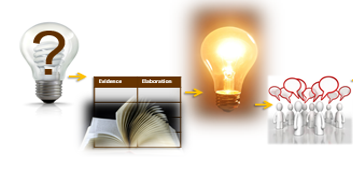 Research Question: How does living in a group help wolves?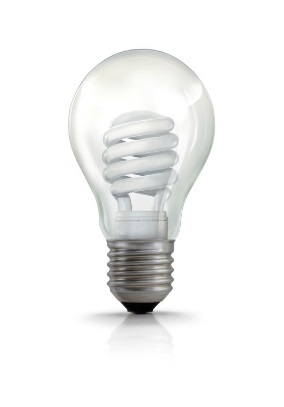 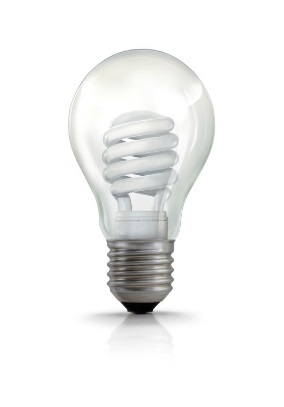 What is your research question?How does living in a group help wolves?Skim your source. In one or two sentences describe what this text is mostly about.It’s about wolf packs and the things that the packs do together. How will this source help you answer your research question?It has words and pictures that tell how wolf packs help each other to survive.Use the copyright information for your text to complete the section below.Title: Wolf PacksAuthor: Richard and Louise SpilsburyType of text:  nonfiction book   article   website      excerpt       otherPublisher: The Rosen Publishing GroupPublication date: 2013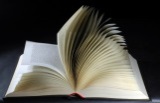 Let’s take a look at how your source is put together. Take a look at the Contents page.  After looking at this list, what do you think the author wants you to learn about wolves?We can learn how they hunt, what they eat, information about their babies, how they communicate, how they work together, and how they survive.If you wanted to learn something about wolves “Talking” what page would you turn to?  p.18 Turn to that page.  What information has the author included there? It tells that wolves talk to each other by growling, howling, barking, squeaking, and whimpering. It also tells how wolves use their tails and ears to communicate.Turn to page 11.  What can you learn about a wolf by reading the “Super Skills” on that page?  We can learn that wolves can run 37 miles per hour.Turn to pages 20 and 21.  What information is included in the red boxes on those pages? It tells that wolves tuck their noses between their legs to keep warm in winter, and that one wolf keeps watch while the other wolves sleep.How do these support what the author has written about wolves that are “Off Duty”? Wolves spend more time resting in winter because there is less prey and they have to keep warm when they rest.  Wolves use a lot of energy so they need a lot of rest. It’s important for one wolf to keep watch so the others can rest.What can you learn from the glossary on page 30?  How would this information help you understand the book? We can learn new words and how to pronounce them and what they mean. This helps us to understand the information because if we don’t know what something means we can look it up here.Turn to the Index on page 32.  If you wanted to learn about a wolf’s teeth, what page would you turn to?  page 26How would looking at a text’s index help you when you are researching a topic? If we wanted to look up certain information we could look in the index to see what page it is on.Note to teacher: students may not yet have experience using alphabetical order, so this question may need to be done with more guidance.Use one of the options below to read pages 4 – 15 of the text aloud. Check a box to show the option you chose.Ideas for a First Read:Take turns reading, have each person read a page or paragraph. Choose one or two people to read aloud. The rest of the group reads along silently while listening.Listen to a recording of your book, reading along silently while you listen.Another idea:____________________________________ Work together to follow the directions in each box.Use one of the options below to read pages 16 – 29 of the text aloud. Check a box to show the option you chose.Ideas for a First Read:Take turns reading, have each person read a page or paragraph. Choose one or two people to read aloud. The rest of the group reads along silently while listening.Listen to a recording of your book, reading along silently while you listen.Another idea:____________________________________ Work together to follow the directions in each box.From your central text, chose 5 words that are important to understanding the central idea of the text.Next use your 5 words to write about the most important idea of the text. Write one sentence for each word that helps to show the meaning of the word.After you read each resource, stop and think about what the big learning was. What did you learn that was new and important about the topic from this resource? Write, draw, or list what you learned from the text about (topic). Then write, draw, or list how this new resource added to what you learned from the last resource(s). Add pages if needed.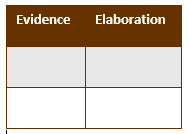 Follow these steps to complete the graphic organizer together:First, break into groups. Half of the groups will work on section 1 and half of the groups will work on section 2.  Assign each group a part of the text to reread and search. Record the assignments below.As a group, look at the graphic organizer. Discuss: What is your Research Question? What kinds of information will go in each column?Now reread the part of the text you were assigned. When you find a part of the text that will help you answer your research question mark it with a sticky note.           If the information is about the pack finding food, mark it with an “F”. If the information is about the pack defending itself, mark it with a “D.”Repeat this process until all the important information from this section has been marked. Focusing Question: How does living in a group help wolves?Meet with the full group again. Take turns sharing one piece of information you found. Talk about what words or phrases to write on the graphic organizer, then fill in the appropriate row on your own organizer. You will need notes on all the information found by the group for your final project.Repeat this process until all the information from this source has been recorded on your graphic organizer.How does living in a group help wolves?Put one piece of evidence in each box.Read one or more additional sources. Mark information that will help you answer the research question with sticky notes. Add it to your own graphic organizer. Use a different colored pencil for each source, so you will remember where your information came from.Using the same colored pencils, list your additional sources below.Title: WolfAuthors:  Publisher/URL: http://animals.howstuffworks.com/mammals/wolf-info1.htmTitle: WolvesAuthors:  Publisher/URL: https://animalcorner.co.uk/animals/wolves/Optional – Challenging TextTitle: Living With Wolves Author:  Publisher/URL: https://livingwithwolves.org/how-wolves-hunt/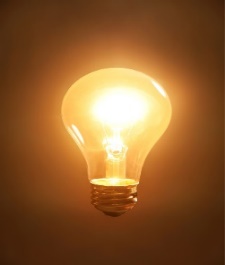 Look carefully at all of the evidence you have gathered. What is the “big idea” your evidence shows? Try to state what you have learned in just a sentence or two. Your teacher and classmates will help you. Focus Statement: Living in a pack helps wolves to defend themselves and to get food.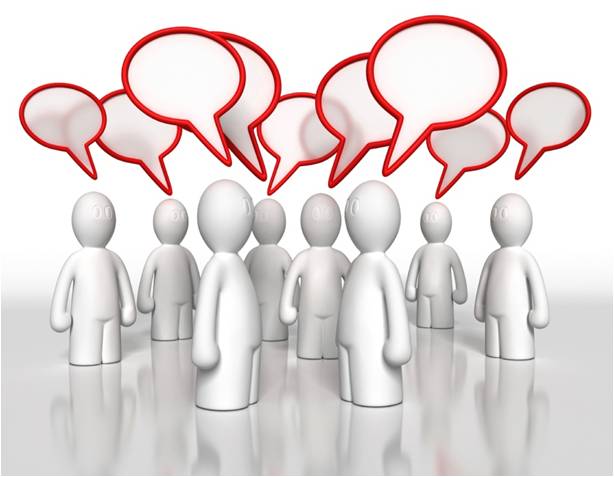 To prepare for the activity:From your notes, choose two pieces of evidence about obtaining food and two pieces of evidence about defending the pack.  Make a set of four cards using pictures and/or words to show what each of the notes mean.  Your teacher will lead you in the following activity.MUST (a full-class activity)Mingle, Understand, Share and Trade:To begin the activity, mingle with your classmates.  Find a partner and explain one of your note cards to your partner.  Listen carefully as s/he explains a notecard to you.  Be sure to include how your explanation shows how the information helps the pack.When your teacher rings the bell, trade cards, so that each person gives a card and gets a card.Mingle again, finding a new partner and repeat the process.  Do this until you have a new set of cards.Look at your new cards, and reflect.  How did talking about your research and listening to your classmates deepen your understanding of how living in a pack helps wolves?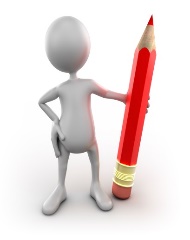 Sharing Your Expertise Record Sheet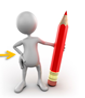 Save this packet, you will use it as a resource each time you write about how living in a group helps wolves.As you finish each step, record the date on the Sharing Your Expertise Record Sheet.Color code the model below, using Painted Essay colors to show the introduction, focus statement, proof paragraphs and conclusion.Living in a group helps animals to survive.  Meerkats are one type of animal that live in a group.  A group of meerkats is called a mob.  Meerkat mobs are made up of 5 to 30 meerkats that are usually related to each other.  Living in a mob is beneficial in many ways, but two of the most important ways are that it helps them to get food and to defend themselves.To get food, a meerkat mob spreads out and each meerkat uses its sense of smell to find insects, scorpions, rodents, and small lizards. If one meerkat finds a larger animal, other meerkats help to catch, kill, and eat it. This is helpful because it allows meerkats to catch larger animals than they could catch alone.To defend themselves, meerkats take turns watching out for danger. One or two meerkats stand guard on a mound of dirt or go up a tree while the other meerkats eat. After about an hour other meerkats take over guard duty. If a guard meerkat spots danger it makes a loud, barking sound so the other meerkats run back to their burrows. This is helpful because the meerkats can eat without worrying about being unexpectedly attacked.In order to get food and defend themselves, meerkat mobs use teamwork.  Meerkats are preyed on by many larger animals, but when they work together, they keep each other safe.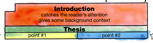 	The first paragraph of your essay is called the INTRODUCTION. The job of the introduction is to give some background information, or context, so that the reader can understand the piece. In your introduction, provide context by explaining what a group of wolves is called and that wolves live in this group.  	The introduction ends in a FOCUS STATEMENT.  The FOCUS STATEMENT tells the main idea of your piece.  In this model, the focus statement is one sentence containing two points that the writer will explore.AnalyzeRead the model introduction below. Lightly shade the context red and the focus statement green (stem), yellow (point one) and blue (point two).Living in a group helps animals to survive.  Meerkats are one type of animal that live in a group.  A group of meerkats is called a mob.  Meerkat mobs are made up of 5 to 30 meerkats that are usually related to each other.  Living in a mob is beneficial in many ways, but two of the most important ways are that it helps them to get food and to defend themselves.TalkWith a partner talk about what you are going to write in your introduction about wolves. Check to be sure you each have clear context and a clear focus statement. WriteOn a piece of lined paper, write the introduction for your piece. Revise and EditWhen you have finished, revise and edit your paragraph so that your writing is clear and correct.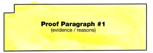 The next paragraph is called PROOF PARAGRAPH 1.  Its job is to give evidence and reasons to support the first point of your focus. In this essay, your first point is that living in groups helps wolves to find food.  Use the evidence from the “food” part of your graphic organizer to write this paragraph.AnalyzeRead the model proof paragraph about meerkats below. Underline the topic and concluding sentences. Lightly shade the evidence from the text and the elaboration yellow.Meerkat mobs work together to get food. First, the mob spreads out and each meerkat uses its sense of smell to find insects, scorpions, rodents, and small lizards. If one meerkat finds a larger animal, other meerkats help to catch, kill, and eat it. This is helpful because it allows meerkats to catch larger animals than they could catch alone.TalkChoose three pieces of evidence from your graphic organizer to use in your writing. With a partner, point to each piece you have chosen and talk about what you are going to write. WriteReread what you have already written. Then, underneath the introduction, write the first proof paragraph for your piece about wolves. Revise and EditWhen you have finished, revise and edit your paragraph so that your writing is clear and correct.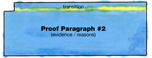 The next paragraph is called PROOF PARAGRAPH 2.  Its job is to give evidence and reasons to support the second point of your focus. In this essay, your second point is that living in groups helps wolves to defend the pack.  Use the evidence from the “defend” part of your graphic organizer to write this paragraph.AnalyzeRead the model proof paragraph about meerkats below. Underline the topic and concluding sentences. Lightly shade the evidence from the text and the elaboration blue.Another way that living in a group helps meerkats is when they take turns watching out for danger. One or two meerkats stand guard on a mound of dirt or go up a tree while the other meerkats eat. After about an hour other meerkats take over guard duty. If a guard meerkat spots danger it makes a loud, barking sound so the other meerkats run back to their burrows. This is helpful because the meerkats can eat without worrying about being unexpectedly attacked.TalkChoose three pieces of evidence from your graphic organizer to use in your writing. With a partner, point to each piece you have chosen and talk about what you are going to write. WriteReread what you have already written. Then, underneath the first proof paragraph, write the second proof paragraph for your piece about wolves. Revise and EditWhen you have finished, revise and edit your paragraph so that your writing is clear and correct.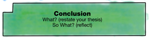 The final paragraph is called a CONCLUSION.  Its job is to wrap up the piece.In your conclusion, you will repeat your focus, but you should also add a sentence or two of reflection on how living in groups makes life easier for the animal.  AnalyzeRead the model conclusion about meerkats below. Find and underline the restated focus.  Find and put a box around the “So what?” statement that answers the question, “How does working together help keep the meerkats safe from larger animals?”In order to get food and defend themselves, meerkat mobs use teamwork.  Meerkats are preyed on by many larger animals, but when they work together, they keep each other safe.TalkWith a partner talk about what you are going to write. Check to be sure you have clearly restated the focus.WriteReread what you have already written. Then, on a piece of lined paper, write the conclusion for your piece about wolves. Revise and EditWhen you have finished, revise and edit your paragraph so that your writing is clear and correct.At the end of your piece, list the sources you used in your research.Be sure to include the title or website address and the author.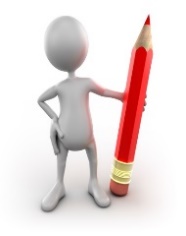 You may want to add:A labeled drawing of a wolf pack obtaining food or defending the pack.A poster of other interesting facts about wolves.A poster of important vocabulary words related to wolves.Share and Celebrate!Congratulations! You are an expert (and a scholar!).Your teacher will share plans for sharing and celebration!If you want to learn even more, check out these resources on page 31 of your book.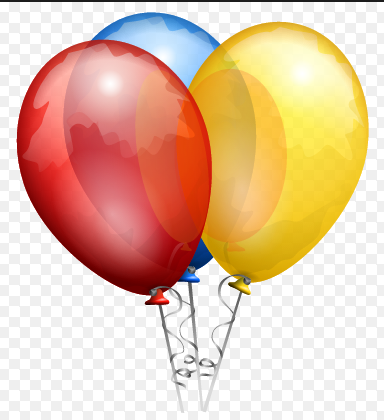 EvidenceHow do wolves work together to obtain food?ElaborationHow is this helpful for wolves?Hunt large animals – deer, elk, mooseMore than one can take down a large animalAlpha wolf picks one and the pack chases – young, old, injured preyPrey can’t run as fast and is outnumberedYoung wolves watch older wolves huntingWhen old enough to hunt they know what to doPack brings back food for pupsPups need more meat than parents can provideEvidenceHow do wolves work together to defend the pack?ElaborationHow is this helpful for wolves?Chase off large animals like bears – steal food, kill pupsPack can sometimes scare a bear awayIf bear attacks, wolves fightPack can defend itself from  a bear together but not aloneHowl together Howling together makes enemies think there are more wolves – will leave them aloneBabysit pups to protect themPups are safe from predatorsEvidenceHow do wild dogs work together to obtain food?ElaborationHow is this helpful for wild dogs?Hunt in teams for large preyBy taking turns chasing prey they can exhaust the animal and catch itPairs chase prey toward the packPrey can’t escape when they are chased into the packHunters bring back food for mothers and pupsMothers and pups would not be able to eat if others didn’t bring them foodBring down 80% of preyCouldn’t do this if hunting aloneEvidenceHow do wild dogs work together to defend the pack?ElaborationHow is this helpful for wild dogs?Work together to chase off enemies like lionsOne dog alone would not be able to chase off a lion Injured animals cared for by rest of packMore dogs survive Sources:1.  Dog Packs by Richard and Louise Spilsbury2.  African Wild Dog, http://www.outtoafrica.nl/animals/engafricanwilddog.html?zenden=2&subsoort_id=4&bestemming_id=13. African Wild Dog, http://www.ducksters.com/animals/african_wild_dog.phpSources:1.  Dog Packs by Richard and Louise Spilsbury2.  African Wild Dog, http://www.outtoafrica.nl/animals/engafricanwilddog.html?zenden=2&subsoort_id=4&bestemming_id=13. African Wild Dog, http://www.ducksters.com/animals/african_wild_dog.phpEvidenceHow do chimpanzees work together to obtain food?ElaborationHow is this helpful for chimpanzees?Form teams to hunt small animalsSome chimps block the prey’s escape while others catch itMales work together to choose territory that has lots of food and mark the borders of territoryTerritories have enough food for the whole troopWhen one chimp finds food he calls to othersThey all have enough to eatEvidenceHow do chimpanzees work together to defend the troop?ElaborationHow is this helpful for chimpanzees?Patrol the territoryKeeps rest of troop safe from intrudersWork together to fight intrudersWorking as a team means they have a better chance of fighting off intrudersSignal troop when see predatorsTroop has time to escapeDanger call heard for 2 milesEnemy is still far away so time to escapeSources:Chimpanzee Troops by Richard and Louise Spilsbury“All About Apes,” : http://www.enchantedlearning.com/subjects/apes/chimp/Sources:Chimpanzee Troops by Richard and Louise Spilsbury“All About Apes,” : http://www.enchantedlearning.com/subjects/apes/chimp/EvidenceHow do lions work together to obtain food?ElaborationHow is this helpful for lions?Form teams of 2 or 3 lionesses to hunt larger animals – either chase it or surround it and attackWith more lionesses hunting together, they can attack bigger preyWeaker, faster females push the prey to the stronger females who take the animal downWorking together helps them to be more successful in their huntMales work together to choose territory that has lots of food and mark the borders of territory Territories have enough food for the whole troopEvidenceHow do lions work together to defend the pride?ElaborationHow is this helpful for lions?Males protect the borders by patrolling or guarding it to keep others outAll of the lions are protected from intrudersMales protect the borders by patrolling or guarding it to keep others outAll of the lions are protected from intrudersFemales have to hunt even when they have small babies – have cubs at the same timeOther lions protect the little ones while the moms are huntingFemales have the cubs at the same time so that they can work together to keep the babies safeCubs in a group are twice as likely to survive as when they are by themselves with their motherMales roar loudly to keep other lions awayEveryone in the pride stays safeBabies and injured lions are protected by the restThe pride survivesSources:Lion Prides by Richard and Louise Spilsbury“Animal Fact Guide”:  http://www.animalfactguide.com/animal-facts/lion/ “The Lion”:  http://www.ducksters.com/animals/lion.phpSources:Lion Prides by Richard and Louise Spilsbury“Animal Fact Guide”:  http://www.animalfactguide.com/animal-facts/lion/ “The Lion”:  http://www.ducksters.com/animals/lion.phpEvidenceHow do dolphins and whales work together to obtain food?ElaborationHow is this helpful for dolphins and whales?Old, large whales or dolphins know where to find food Need food to surviveDolphins work together to “herd” the fish into shallow water to eat them one by one – orcas do the same thing with sea lionsWorking together helps them to be more successful in their huntMales work together to choose territory that has lots of food There is enough food for everyoneEvidenceHow do dolphins and whales work together to defend the pod?ElaborationHow is this helpful for dolphins and whales?Big dolphins and whales protect everyone by fighting off any predatorsAll of the dolphins and whales are protected from intrudersAfter females have their babies, the other females help them to push the baby to the surface to breathe and even babysit the young calvesWithout the other mothers helping, the new young would dieSometimes a whale or dolphin will try to escape a predator by swimming closer to the shore and gets caught – the others stay by the stranded one to protect itThey work together to keep each other safeBigger whales and dolphins will defend young, sick, or injured members of the podEveryone in the pod stays safePods of animals send messages (sounds) to warn everyone of danger and they can escapeThe pod survivesSources:Dolphin and Whale Pods by Richard and Louise Spilsbury“Dolphins”:  http://www.ducksters.com/animals/dolphin.php “Killer Whale”:  http://www.kidsplanet.org/factsheets/orca.htmlSources:Dolphin and Whale Pods by Richard and Louise Spilsbury“Dolphins”:  http://www.ducksters.com/animals/dolphin.php “Killer Whale”:  http://www.kidsplanet.org/factsheets/orca.htmlBecoming an ExpertBecoming an ExpertBecoming an ExpertDate Completed                               Steps                               StepsWhere Am I Going?Text StructureFirst Read Part 1Close Read Part 1First Read Part 2Close Read Part 2The Fab FiveRolling Knowledge JournalReading for EvidenceReading for EvidenceRecording EvidenceRecording EvidenceAdditional EvidenceFocus StatementWorking with EvidenceWorking with EvidenceReread pages 4 and 5.  What is a group of wolves called?A packOn these pages, the authors have included information about wolf packs.  List three things that you learned about packs from reading these pages.1. Most wolves live in groups called packs.2. There are 5-12 wolves in a pack.3. Packs of wolves can catch animals that are 10 times bigger than they are.Reread pages 10 and 11.  Look up the term “prey” in the glossary.  What does it mean? An animal that is eaten by other animals.How do wolves work together to catch their prey? They get as close as they can and then they rush forward together.Reread pages 14 and 15.Look up the term “recruits” in the glossary.  Write the definition here.New membersWhy did the author call these pups new recruits?When wolf pups are born they become new members of the pack.Reread pages 16 and 17.  Tell three ways that the pack helps the pups.1. They take turns watching them while the other wolves hunt.2. They teach them how to hunt.3. They bring them food.Reread pages 22 and 23.The author tells us ways that the pack learns how to be a “team” together.  What are two things that the pack members do together that make them more of a team?1.They howl together before a hunting trip.2.They play together.Reread pages 26 and 27.Look again at the first two sentences on page 26.  How does the author use these two sentences together to show the meaning of the word “defend”?The author uses the word “defend” in the first sentence, and then in the second sentence it says that they “fight to protect” so defend means “fight to protect”.How do wolves work together to defend their pack?They try to chase off enemies first and if that doesn’t work they attack them together.Important WordSentence about the Central Idea1. packWolves live in packs so that they can help each other.2. huntWolf packs hunt together so they can bring down bigger animals than if each wolf hunted alone.3. defendWolf packs work together to defend their territory from enemies.4. alphaThe alpha wolf is the male in charge of the pack.5. preyWolf packs hunt together and the alpha wolf identifies the prey that they will attack. Write, Draw, or ListWrite, Draw, or ListTitleNew and important learning about the topicHow does this resource add to what I learned already?Wolf PacksMost wolves live in a group called a pack, and the pack does almost everything together (live, hunt, rest).Living With WolvesYoung wolves go on hunt to watch how it’s doneWhen old enough to join hunt they know what to doWolfPack members bring back food for pupsPups eat more meat than parents can provideWolvesHowl togetherScare off enemies by making them think there are lots of wolvesSection (page numbers)People responsible     Pages 4 – 15Find information about wolves working together to find food and to defend themselves Pages 16 – 29Find information about wolves working together to find food and to defend themselvesEvidenceHow do wolves work together to obtain food?ElaborationHow is this helpful for wolves?Hunt large animals – deer, elk, mooseMore than one can take down a large animalAlpha wolf picks one and the pack chases – young, old, injured preyPrey can’t run as fast and is outnumberedYoung wolves watch older wolves huntingWhen old enough to hunt they know what to doPack brings back food for pupsPups need more meat than parents can provideEvidenceHow do wolves work together to defend the pack?ElaborationHow is this helpful for wolves?Chase off large animals like bears – steal food, kill pupsPack can sometimes scare a bear awayIf bear attacks, wolves fightPack can bring down a bear together but not aloneHowl together Howling together makes enemies think there are more wolves – will leave them aloneBabysit pups to protect themPups are safe from predatorsUse this record sheet with your Writing Resource Packet to deepen your understanding and communicate what you have learned.Use this record sheet with your Writing Resource Packet to deepen your understanding and communicate what you have learned.Use this record sheet with your Writing Resource Packet to deepen your understanding and communicate what you have learned.DateStepsStepsLearn from the ModelWrite an IntroductionWrite Proof Paragraph 1Write Proof Paragraph 1Write Proof Paragraph 2Write Proof Paragraph 2Write a ConclusionWrite a ConclusionRevise and EditAdd a VisualShare and Celebrate!Share and Celebrate!Writing Resource PacketYou will follow these Steps to Write an Informative/Explanatory PieceLearn from a ModelWrite an IntroductionWrite Proof Paragraph 1Write Proof Paragraph 2Write a ConclusionRevise and EditAdd a VisualShare and Celebrate!Characteristics of an Effective Informative/Explanatory Writing PieceGot it!Got it!Got it!My piece shows the knowledge and understanding gained through my research.I have an introduction that gives the reader some needed information about the topic.I state my focus clearly and my writing stays focused.My information is grouped in paragraphs.Evidence from the text helps the reader to clearly understand my focus.I use linking words to connect ideas.I use facts, definitions and details from the text to explain my ideas.I use illustrations to help the reader understand information and ideas. (optional)I use science words to show that I am knowledgeable about this topic. I have a conclusion that restates the focus of the piece and answers the question, “So what?”.I use more than one source and list my sources.Spelling, capitalization and punctuation is correct.